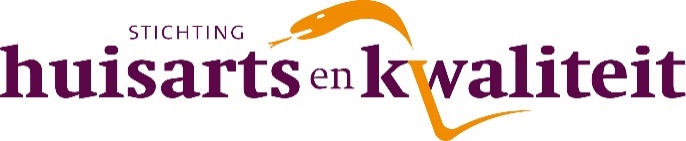 SHK Najaar symposium: “Mannenzaken”De kwetsbare man en de harde werkelijkheid(ook vrouwen zijn welkom)Datum: woensdag 3 oktober 2018 Tijd: 15.00 -  20.30 uurWaar: Aula ETZ | locatie Elisabeth route 73Aanmelden: Via de SHK site. 
Beste collega huisartsen en specialisten ouderengeneeskunde,Stoere praat van man verbergt én toont hun kwetsbaarheid.Seksueel disfunctioneren, SOLK in het prostaatgebied, wat is de seksuologische en wat de urologische benadering?Bij een retentie is een katheter een welkome vriend, maar als het een blijvertje is, wat dan?Iedereen kent wel te vroeg aan prostaatkanker overleden mannen; elke dokter kent mensen met een gecompliceerde evaluatie van een verhoogd PSA: De stand van zaken.We hebben een keur aan lokale urologische specialisten, aangevuld met een seksuoloog van landelijke naam en faam: Jelto Drenth.Ter inspiratie vier Quizvragen. Alles goed? Kom uw deskundigheid delen. Fouten? Niet erg, kom leren!http://kennisquiz.huisartsopleiding.nl/images/esculapp/website/www/index.html?id=5207http://kennisquiz.huisartsopleiding.nl/images/esculapp/website/www/index.html?id=5151De scholing is gratis voor abonnement Plus houders (indien in voorjaar geen gebruik gemaakt van voorjaar symposium) en anders zijn de kosten € 207,- per persoon. Accreditatie wordt aangevraagd voor 4 punten in het ABAN register.Voor vragen kunt u terecht bij: info@stichtinghuisartsenkwaliteit.nlMet vriendelijke groet,Neeltje Coenen, medisch coördinator
Jan Ongering, PAMLiety Schoenmakers, coördinator nascholingen
Stichting Huisarts en KwaliteitAlvast een voorpoefje op het programma:Workshop seksuologie:
De rol van hormonen bij aandrift, erectie en orgasme; vermeend (?) hormoontekort bij erectiestoornissen. Hoe voer je een counselend seksuologisch gesprek? Prostaatklachten, zeurende continue pijn; Hoe hiermee om te gaan in kader van SOLK.  Door seksuoloog Jelto Drenth en Jan Ongering.Erectiele dysfunctie: 
Oorzaken en behandelmogelijkheden; indicaties testosteron suppletie. 
Door Herman van Roijen, uroloog.Scrotalgie: 
Wat kunnen we ermee?
Door Herman van Roijen, uroloog.Scrotale knobbels: 
Door Yvette Dubbelman, uroloog.CAD en SPC: 
Katheter beleid na retentie? Katheterproblematiek en wat te doen bij infectie? 
Door Bart Wijsman, uroloog.PSA: 
Bepalen? Wanneer verwijzen? Verwijspad? Gebruik keuzehulp.
Door Paul Kil, uroloog.Behandeling prostaatcarcinoom: 
Active surveillance, brachytherapie, externe RT, radicale prostatectomie: indicaties? 
Door Rob Davits, uroloog.Gemetastaseerd prostaatcarcinoom:
Laatste diagnostische inzichten, behandeling castratieresistent prostaatcarcinoom. 
Door Anton Breeuwsma, uroloog.Afsluitende borrel